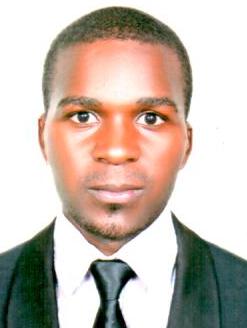 ELIAS E-Mail: elias.383797@2freemail.com PERSONAL DETAILSDate of Birth			:	November.17.1992Nationality			:	UgandanCivil Status			:	SingleGender			:	Male            Visa Status                          :          Visit visaApplying for                                   :          WaiterCareer ObjectiveTo use my talent, acquired skills, knowledge and expertise in delivering innovative solutions and utilizing my communication skills where my experience can be utilized to improve customer satisfaction and to obtain a position that will enable me to use my strong organizational skills, educational background, and ability to work well with peopleWORK HISTORYCompany Name:	Golf course hotel Kampala. Uganda
Position Held:	Waiter
Period:		2017 NOV – 2018 August
Location:		Kampala, Uganda    Company Name:	ARC HOSPITALITY
Position Held:	WAITER
Period:		2015 – may 2017
Location:	             Dubai 
Company Name:	Antonio’s Grill Restaurant
Position Held:        WAITER	
Period:		2013 – 2015may
Location:		Kampala, Uganda    Duties Performed:Providing efficient, trouble free and excellent service by receiving, seating and presenting guests with the menu.Taking orders from guests & serving food as per order.Estimating the waiting time for guests.Monitoring the guest waiting list.ensuring that the needs of the guests are met while they are waitingProviding excellent customer serviceGreeting patrons once they are seatedPromoting additional sales by taking opportunities to up-sell, in a manner that is professional and courteousprinting the guest`s bills with accurate items and prices and settles the guest`s bills as per the mode of payment (Room charge, Cash or Credit Card).EDUCATIONAL AND PROFESSIONAL CERTIFICATION
Diploma – Hotel Management; YMCA Comprehensive Institute				2012